                                           Комерційна пропозиція  на автомобіль Volvo XC60 Т8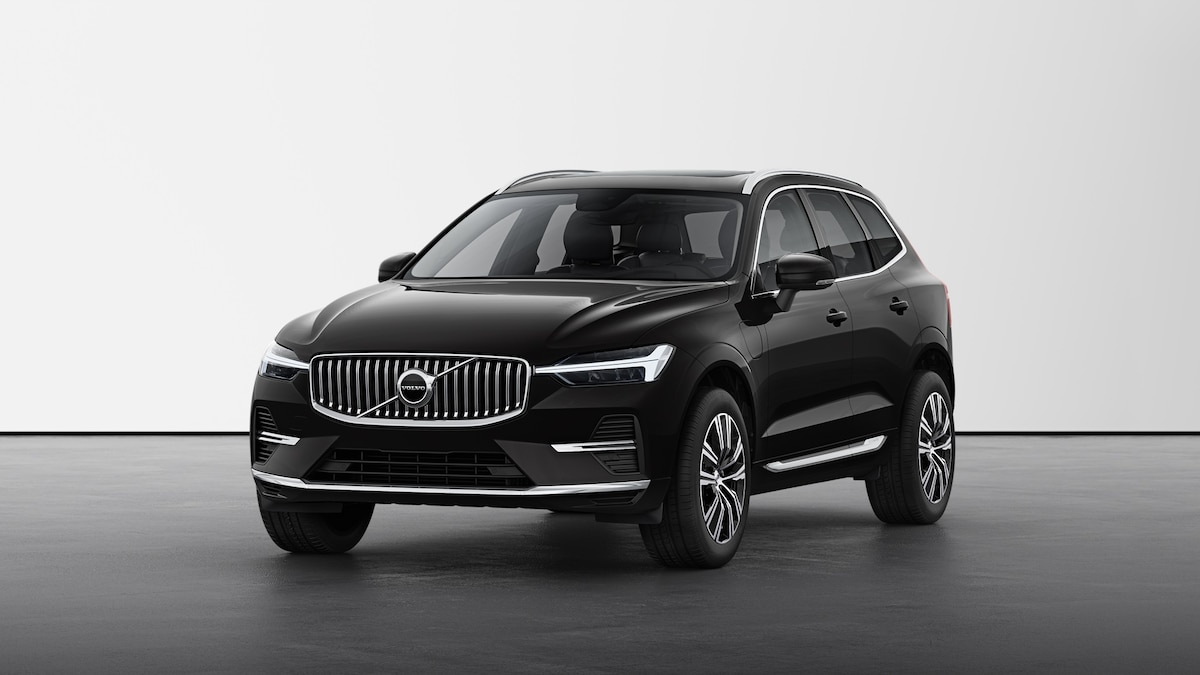 * AIR QUALITY SYSTEM, MULTI FILTER3 Дрібні тверді частки (ТЧ 2.5) є серйозними шкідливими для здоров'я забрудниками повітря. Наприклад, ці надзвичайно дрібні частки можуть серйозно пошкодити дихальну систему людини. Ось чому ми розробили систему якості повітря. Ефективно допомагаючи понизити або усунути рівні PM 2,5 у вашому Volvo, ця технологія значно сприяє здоровому середовищу салону. Уперше у світі Volvo Cars пропонує вдосконалений очисник повітря, який заряджає частки в повітрі, що поступає, так що вони потрапляють у фільтр і запобігають попаданню в салон. Рівні часток PM 2,5 в кабіні постійно контролюються оптичним датчиком і відображаються на центральному дисплеї. Таким чином, ви завжди можете бути упевнені, що повітря, яким ви дихаєте усередині автомобіля, настільки чисте і здорове, наскільки це можливо. Ви також можете очистити повітря в салоні від часток і газів перед виходом. За допомогою додатка Volvo On Call ви можете активувати систему Air Quality і упізнати якість повітря в салоні**Volvo On Call підключає автомобіль Volvo до смартфона і є вашим цифровим ключем до цілого ряду зручних сервісів, які полегшують життя. Ця програма також дозволяє дистанційно керувати автомобілем та включає в себе служби технічної та екстреної допомоги. Ви можете попередньо розігріти свій автомобіль, перевірити стан автомобіля, подивитися місце його розташування, надіслати дані про пункти призначення до навігаційної системи, зачинити або відчинити двері тощо. Перш ніж рушити у дорогу, ви можете дистанційно охолодити або обігріти салон автомобіля, запустивши двигун або автономний стоянковий опалювач через смартфон. Volvo On Call також дозволяє синхронізувати дані вашого особистого календаря про місця зустрічей з навігаційною системою для прокладання маршруту. Можна зручно відстежувати ділові поїздки та зберігати їх як водійські журнали. А якщо спустило шину, сталася поломка або ви потрапили в аварію, просто натисніть кнопку, щоб отримати допомогу. У разі спрацювання подушок безпеки про це буде автоматично повідомлено у центр обслуговування Volvo On Call. Volvo On Call також може попередити вас про спроби злому та дозволяє відстежувати ваш автомобіль через супутник. У якості бонуса Volvo On Call забезпечує стабільний інтернет-зв'язок через антенну на даху автомобіля та перетворює ваш Volvo на точку доступу Wi-Fi для кожного пасажира в салоні. 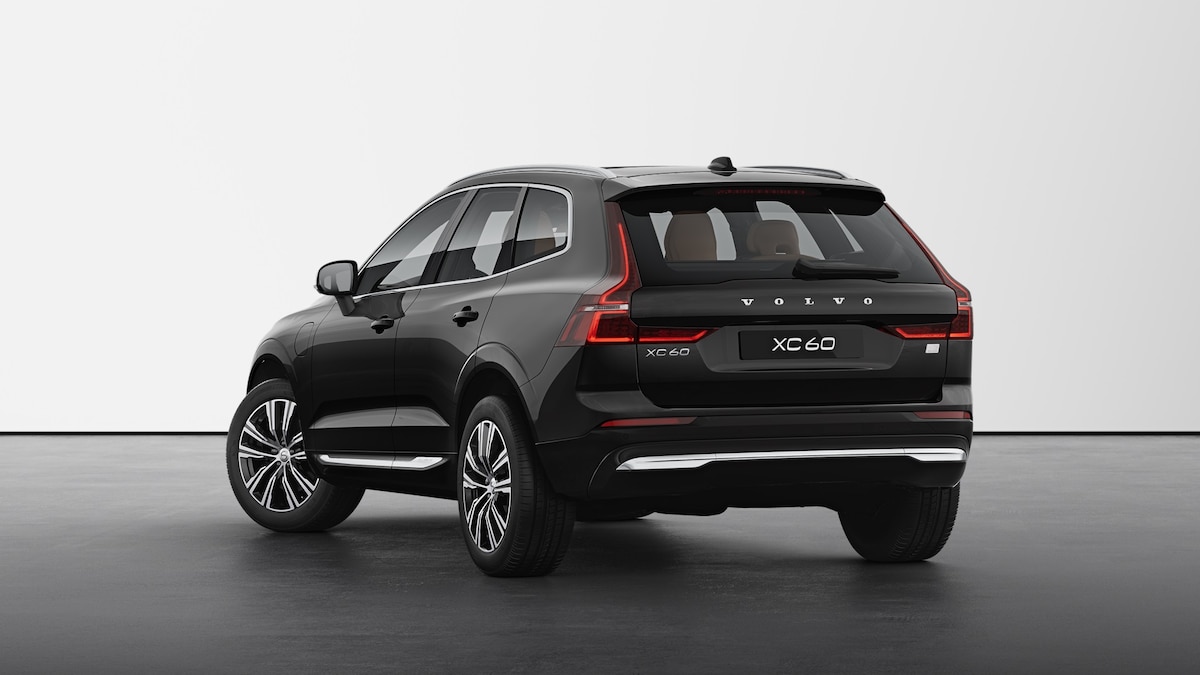 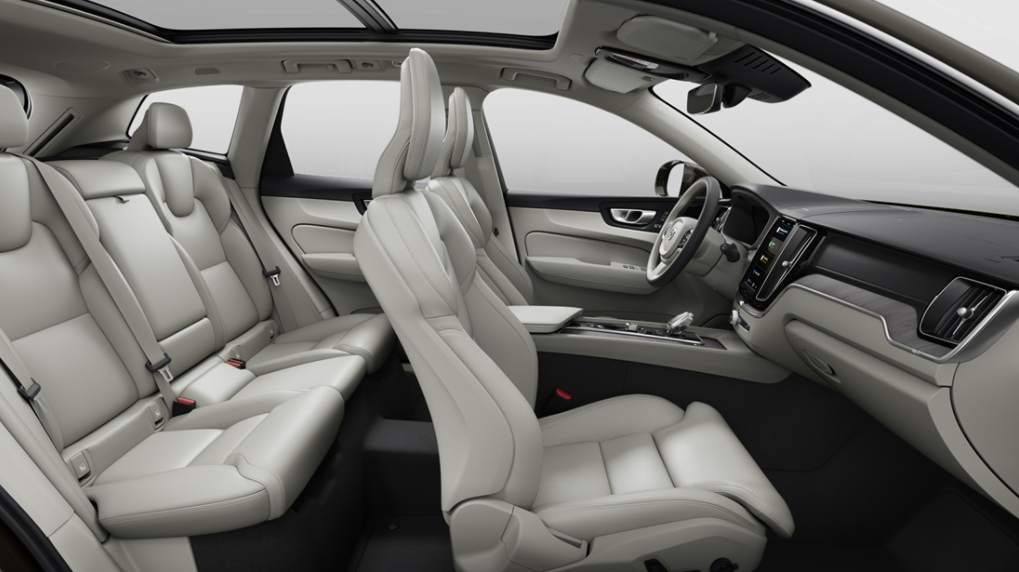 З повагою,АвтомобільVolvo XC60Комплектація АвтомобіляInscription RechargeДвигун4 циліндри, об'єм 1969 см.куб.,  турбований  бензин з електромотором  T8 (Plug-In-Hybryd)Потужність390 к.с. Крутний момент640 Нм Трансмісія8 – ми швидкісна автоматична “Geartronic”Розгін 0-100 км/год 5,5 с.Кількість місць5 місцьРік виробництва2021Модельний рік2022Пакетна вартість автомобіля72 700 (металізована фарба)Курс євро станом на 15.11.202130,05                                                        Колір:                                                        Колір:шкіри салону:Перфорована шкіра Nappa з функцією вентиляції  передніх сидінь та електричним регулюванням бокової підтримки передніх сидінь,  колір на Amberкузову:PINE GREYДодаткові умови та перевагиРозрахунок здійснюється в національній валюті. Гарантійний термін: 24 місяці без обмеження пробігу. Технічне обслуговування: 20 000 км або 1 рік, в залежності від того, що настане раніше. Разом з новим Volvo клієнт отримує додаткову перевагу – Volvo Assistance, що передбачає: інформаційну підтримку клієнтів; комплекс безкоштовних послуг, наприклад, безкоштовну евакуацію автомобіля, надання підмінного авто та багато інших. При плановому ТО пропонується комплекс сервісних послуг по програмі Service 2.0., що дозволяє: оновити програмне забезпечення автомобіля, отримати альтернативне транспортне рішення, мати персонального консультанта, що відповідатиме за обслуговування Вашого автомобіля, провести повний технічний огляд з деталізацією роботи всіх систем безпеки, мийка автомобіля. Програма Trade-InTrade-in – це заміна старого автомобіля на новий з доплатою, яку проводить офіційний дилер.  Переваги, які ви отримуєте по програмі Trade-in:Економія часу: Ви отримуєте новий автомобіль відразу, не чекаючи продажу старого автомобіля та заощаджуєте свій час, кошти та нерви.Безпека: Юридична чистота угоди та особиста безпека при проведенні обміну.Фінансова вигода: Право на отримання спеціальної пропозиції при купівлі нового автомобіля (дізнайтесь деталі у консультанта з продажу).Актуальні програми фінансуванняVolvo Кредит від 0,01% річних*Вибір правильного автомобіля завжди пов’язаний з вибором прийнятних фінансових умов. Програма VOLVO КРЕДИТ – можливість швидко, зручно і на вигідних умовах отримати в своє розпорядження легендарну якість і комфорт від Volvo.Привабливі відсоткові ставки від 0,01%* річних та разова комісія у 0%Оптимальні щомісячні платежі (мінімізовані в порівнянні зі стандартними кредитними програмами і дозволяють не знижувати звичний рівень вашого життя)Прозора схема обслуговування кредитуРаціональні пропозиції страхування КАСКО:франшиза 0% - від 5,5%франшиза 0,5% - від 5%*Детальні умови програми: https://www.volvocars.com/uk-ua/services/finance/finance  VOLVO Лізинг від 0,01% річних*VOLVO Лізинг – програма лізингового фінансування нових автомобілів Volvo для фізичних та юридичних осіб. Обирайте свій Volvo лише під 0.01%* річних за спеціальною пропозицією від компанії «Віннер Лізинг» та отримуйте переваги від технологічності, інноваційності, функціонального та вишуканого шведського дизайну та прогресивних систем безпеки вашого авто.Фінансовий лізинг зі зручними умовами без прихованих комісійФіксовані відсоткові ставки та розподілені рівномірно витрати на увесь термін фінансуванняОптимізація щомісячного навантаження, одержання предмету лізингу здійснюється без вилучення із обороту власних коштівОб’єкт лізингу захищений від конфіскації та на нього неможливо накласти арештНадійні пропозиції страхування: Ви відразу отримуєте зареєстрований та застрахований автомобіль із КАСКО (франшиза – 0,0%), OСЦПВ та ДЦВ (страхова сума – 500 000 гривень)Усі відсотки та комісії по користуванню лізингом відносяться до валових витрат у повному обсязіОдержання податкового кредиту на суму ПДВ від вартості предмету лізингуКлієнтська підтримка та технічна допомога на дорозі 24/7Швидке прийняття рішення*Детальні умови програми: https://www.volvocars.com/uk-ua/services/finance/volvo-leasing 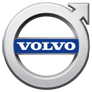 Олександр Яремчукконсультант з продажу автомобілівT +38 044 591 75 75 M +38 067 643 70 20oleksandr.yaremchuk@vidigroup.comVolvo Cars Kiev Airportвул. Київська, 47c. Чубинське, індекс 08321Українаairport.volvocarsdealer.com